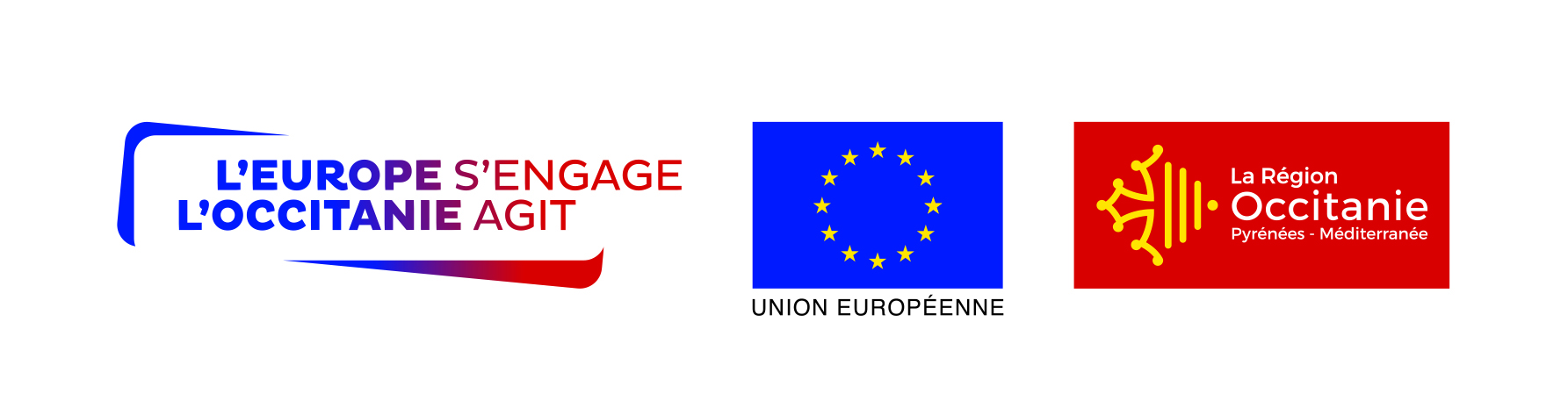 FONDS REGIONAL CARBONECANDIDATURE A L’APPEL A PROJETS 20198.5.2-RENOUVELLEMENT DES PEUPLEMENTS PERMETTANT D’ACCROITRE LA VALEUR ENVIRONNEMENTALE DE SEQUESTRATION CARBONEAttestation relative à l’assujettissement à l’Impôt sur la Fortune ImmobilièreCette attestation n’est à fournir que pour les demandeurs individuels. Ne sont pas concernés les Groupements Forestiers ni les autres demandeurs collectifs.Je soussignéNOM et Prénom du demandeur :|__|__|__|__|__|__|__|__|__|_|__|__|__||__|__|__|__|__|__|__|__|__|__|__|__|__|__|__|__|__|__|__|__|Représentant (indiquer la personne morale le cas échéant)|__|__|__|__|____|__|__|__|__|____|__|_|__|__|_|__|__|__|__|__|__|__|__|__|__|__|__|__|__|__|__|__|atteste sur l’honneur ne pas être assujetti à l’IFIDate et signature